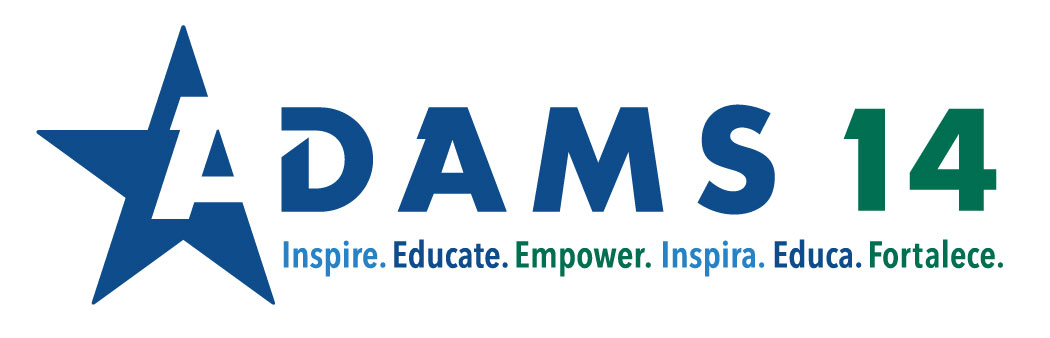 Culturally and Linguistically Diverse EducationGuidance for Elementary Dedicated ELD Block during Remote LearningArea of Focus During Remote Learning:Due to the nature of online learning, it is imperative that students have oral language opportunities daily. These opportunities need to be provided by the teacher and/or paraeducator so that students can take their oral production and apply it in writing as well.Required Components:Oral language minimum: 10 minutes per day  (Note: this oral time is dedicated to eventual writing product expectation for student--note: not all of this oral production has to be in real-time with the teacher. It can be done asynchronously via podcast, recording, casting, etc.)Example: After teacher modeling, students produce short answers on Flipgrid, then provide oral feedback to each other on FlipGrid. Or students clarify understanding and brainstorm ideas in Google Meet or SeeSaw, then students produce a short personal narrative piece or mini-speech in FlipGrid or SeeSaw. Oral and Written Practice can be:Peer-to-peerIndividualSmall groupWhole groupWriting minimum: 5 minutes per day Example: response to learning to summarize in a few sentences (student reflection journal, exit ticket, note-catcher, diagram, response to text questions) or write out scripts for longer oral output (elevator speeches, oral narratives)Suggested Lesson FlowDirect InstructionDescription: Target language is identified and explicitly taught and modeled. Teachers use class Google Meet time and explicit instruction videos to directly teach and model language.Projected time:  5-10 minutesOral Language ProductionDescription:Students have opportunities to orally practice language and produce the target language. This language production can be used as a formative assessment or check for understanding. Students use target vocabulary, target functions, and target forms of language.Projected time: 10 minutesWritten Language PracticeDescription:Students have opportunities to practice language and produce the target language through writing. This language production can be used as a formative assessment or check for understanding. Projected time: 5 minutesProviding Feedback/ClosureDescription:Teacher can address patterns observed during language production and provide feedback to groups and closure. Feedback can be given synchronously during whole group closure or asynchronously via Google Classroom.Projected time: 2-5 minutesIndependent Reading PracticeDescription: Students have opportunities to independently read at the appropriate level of text. This can include reading for a specific content area of focus or study, or other areas of reading interest.Projected time: 15 minutesAssessmentsAssess students weekly with suggested assessments in scope and sequence with support of the following:WIDA Speaking RubricWIDA Writing RubricResourcesPrimary (K-2)Kinder Scope and Sequence with suggested weekly assessmentsKinder Can Do Name Chart1st Grade Scope and Sequence with suggested weekly assessmentsGrade 1 Can Do Name Chart2nd Grade Scope and Sequence with suggested weekly assessmentsGrades 2-3 Can Do Name ChartGrades 3-5Grade 3 Scope and Sequence with assessmentsGrades 2-3 Can Do Name Chart
Grade 4 Scope and Sequence with assessmentsGrade 5 Scope and Sequence with assessmentsGrades 4-5 Can Do Name ChartALD Block Resources:Grade 3 Scope and Sequence with assessmentsGrade 4 Scope and Sequence with assessmentsGrade 5 Scope and Sequence with assessmentsThings to consider:Use of paraeducators to support students in oral/written practice time either synchronously or asynchronously. Can paras be used to regroup or breakout students with additional needs?What will end assessment look like vs. formative assessment?What will reteaching look like and can I work with other ELD levels in my building to meet specific students’ needs?Classroom Look-ForsELD Observation Tool for in-person learning   |     ELD Observation Tool for OnlineRemote Learning Support LinksEdTech Remote Learning SupportLesson Plan Checklist for SIOP ELD Self-Reflection with Online ConsiderationsHow to use Google MeetHow to use FlipGridHow to insert audio comments into Google DocsHow to screenshot and crop (Anticipatory Set how to put in template)  MAC  | PCHow to record and publish videoHow to screencast  MAC |  PCHow to assign work digitally via Google ClassroomStrategies/FocusThink AloudsLanguage Model
Text-analysis
ModelingResourcesCurriculum videosScreencastsYouTubeWhite board (digital or actual)
Pear Deck (interactive presentations)StrategiesStudents create videos or podcastsPartner discourse using Talking CardsPrompts with responses
Give one get one with breakoutsNumbered heads togetherResourcesDiscussion in Google Meet GroupsFlipgridVoiceThread
Voice recordings in Google DocsStrategiesStudents outline and write scripts to create videos or podcastsStudents write notes in a classroom catcher, individual catcher, etc.ResourcesJamboardAnswer-gardenGoogle DocsStrategiesReview target languageWhole group re-teaching
Recasting rephrasingQuestioningWhite board feedback or suggested language useResourcesGoogle ClassroomFlipGridSeeSawWhite boardStrategiesLiterature circles (upper elementary)Book studies (upper elementary)Reading CompetitionsHome reading logs with responseDEAR: Drop Everything And Read (specific timeframes throughout the week)ResourcesMyonWondersMaravillasBooks at homeLearning AllyNewsela